(Horario Nocturno (6:00 p.m. - 8:00 p.m.)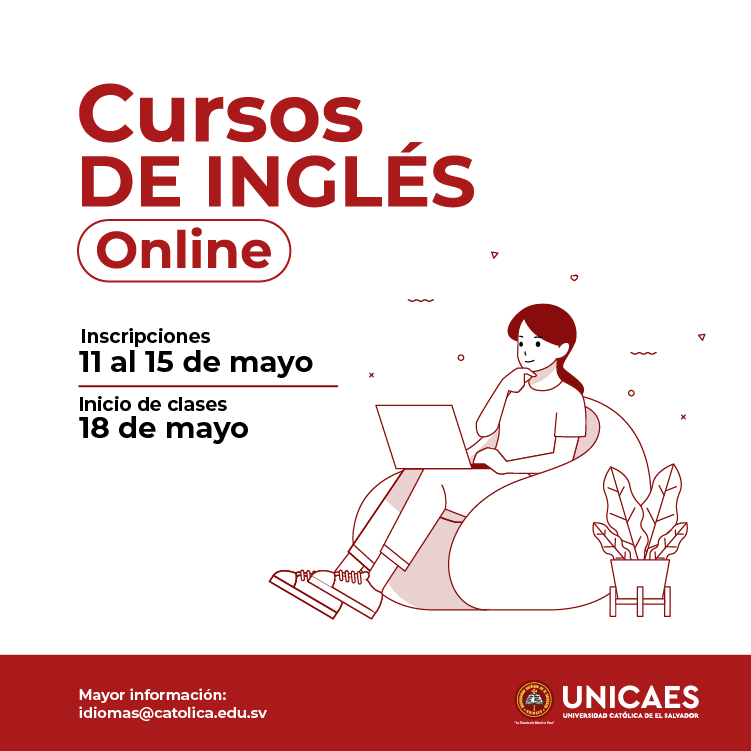 (USAR EL MISMO LINK PARA TODAS LAS CLASES DEL NIVEL)NIVELTEACHERGoogle Meet linkIKevin Moránhttps://meet.google.com/myw-webt-ztz IIHaydee Rosaleshttps://meet.google.com/zmr-mspo-npxIIIJoel Castellanoshttps://meet.google.com/smv-zxsh-iwqIV APatricia Mendozahttps://meet.google.com/trd-qhpt-mmnIV BChristopher Molinahttps://meet.google.com/tkk-jahy-aapVDicmar Sánchezhttps://meet.google.com/but-syax-rcz VIWendy Erazohttps://meet.google.com/tkz-sgft-emv VIIChristian Mullerhttps://meet.google.com/krt-tbrm-umt VIIIWalter Aguilarhttps://meet.google.com/ani-awsq-zmpIXErika Hernandezhttps://meet.google.com/jgr-rtwz-qwg XWilson Zepeda meet.google.com/npt-focu-dcvXIMarlon Centenohttps://meet.google.com/wkr-ouih-gbr XIIIlce de Pablomeet.google.com/afn-qbxc-whcXIIIAna Coralia de Palmameet.google.com/tqu-aqff-bdtXIVBessy Perezhttps://meet.google.com/nny-uzru-sfqXVIGaby Campos meet.google.com/oox-cxgj-urqXVIIMoris Peñatehttps://meet.google.com/jtd-fwhw-vrx XVIIISantos Alberto Cruzhttps://meet.google.com/osk-bztz-aoiXX Luis Mario Lopezhttps://meet.google.com/fps-aeqg-ytx